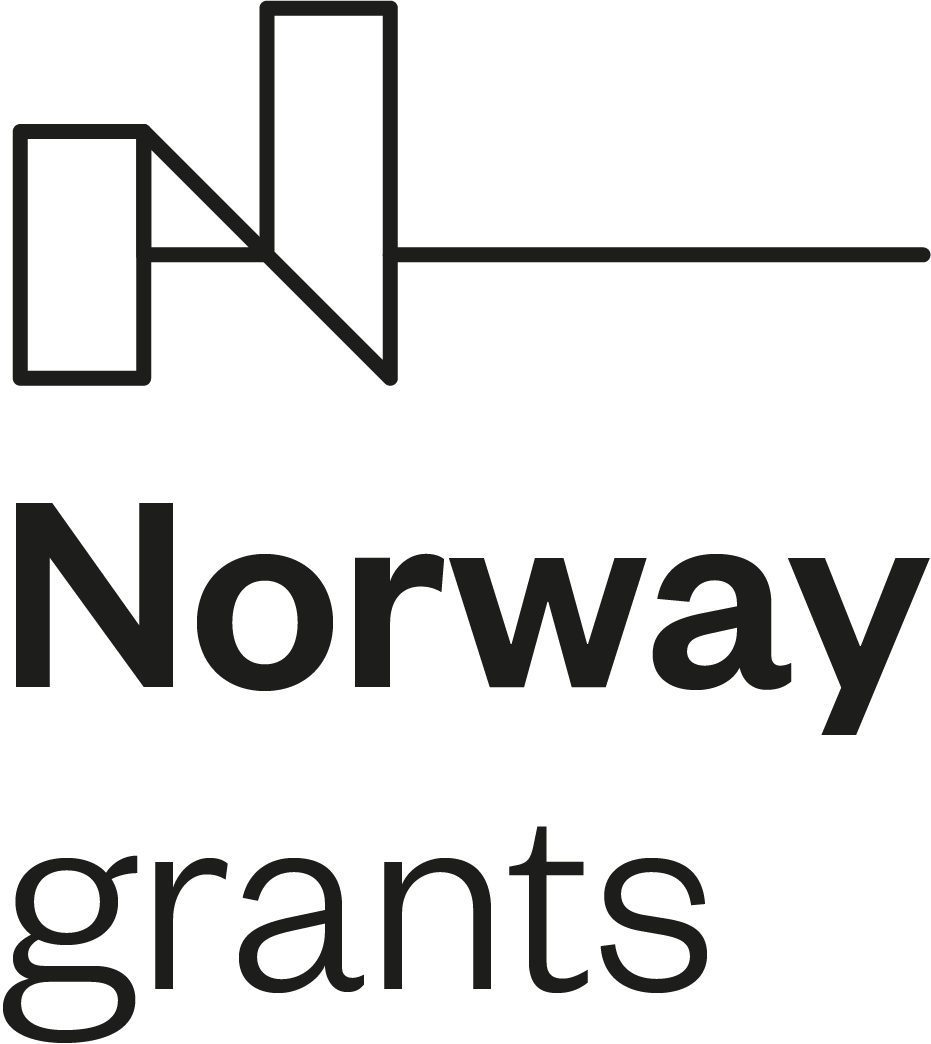 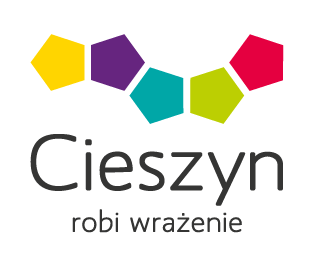 Projekt: „Cieszyn – miasto samowystarczalne” jest finansowany ze środków Norweskiego Mechanizmu Finansowego 2014-2021 w ramach programu „Rozwój lokalny".załącznik nr 1 do SWZ – formularz ofertyWykonawca / Wykonawcy wspólnie ubiegający się o udzielenie zamówienia:……………………………………………………………………………………………………… (pełna nazwa, adres, NIP/REGON/KRS)reprezentowany przez:………………………………………………………………………………(imię, nazwisko, stanowisko/podstawa do reprezentacji)telefon: ………………………………e-mail: ……………………………….adres skrzynki ePUAP: ……………….									     Zamawiający:Gmina CieszynRynek 143-400 CieszynOFERTA PRZETARGOWANa potrzeby postępowania o udzielenie zamówienia publicznego pn.: Zagospodarowanie terenu lasku „Wierzbina” w Cieszynie - Marklowicach, prowadzonego przez Gminę Cieszyn, Rynek 1, 43-400 Cieszyn oświadczam/my, że:Zapoznałem się z dokumentacją przetargową udostępnioną przez zamawiającego oraz  treścią specyfikacji warunków zamówienia i nie wnoszę do nich zastrzeżeń.  Zdobyłem konieczne informacje do przygotowania oferty.Gwarantuję wykonanie całości zamówienia zgodnie z:treścią specyfikacji warunków zamówienia,ewentualnymi wyjaśnieniami do specyfikacji warunków zamówienia,ewentualnymi zmianami treści specyfikacji warunków zamówienia,Zobowiązuję się zrealizować zamówienie w terminie do 5 kwietnia 2024 r.  rozumianego jako data zgłoszenia gotowości przedmiotu umowy do odbioru końcowego.Należę do sektora*:   mikro /  małych /  średnich /  dużych przedsiębiorstw (zgodnie z zaleceniem Komisji z dnia 6 maja 2003 r. dotyczące definicji mikroprzedsiębiorstw oraz małych i średnich przedsiębiorstw (Dz.U. L 124 z 20.5.2003).Akceptuję projekt umowy, stanowiący załącznik nr 5 do SWZ, i zobowiązuję się, w przypadku wyboru mojej oferty jako najkorzystniejszej, do zawarcia umowy na warunkach w niej określonych w miejscu i terminie wyznaczonym przez zamawiającego.Oświadczam, że wypełniłem obowiązki informacyjne przewidziane w art. 13 lub art. 14 RODO1 wobec osób fizycznych, od których dane osobowe bezpośrednio lub pośrednio pozyskałem w celu ubiegania się o udzielenie zamówienia publicznego w niniejszym postępowaniu.2Na podstawie art. 18 ust. 3 ustawy z dnia 11 września 2019 r. Prawo zamówień publicznych oświadczam, że informacje zawartych w ofercie*: nie stanowią tajemnicy przedsiębiorstwa w rozumieniu przepisów o zwalczaniu nieuczciwej konkurencji  lub wskazane poniżej informacje zawarte w ofercie stanowią tajemnicę przedsiębiorstwa w rozumieniu przepisów o zwalczaniu nieuczciwej konkurencji i nie mogą być one udostępniane, w szczególności innym uczestnikom postępowania.………………………………………………………………………………………………..Oświadczam/my, że:Cena za realizację przedmiotu zamówienia wynosi:wartość bez podatku od towarów i usług: ……………...… złotych (słownie: ……)należny podatek od towarów i usług: ………………..…… złotych (słownie: ……)razem cena brutto: ……………...…… złotych (słownie: ………………………)W cenie oferty zostały uwzględnione wszystkie koszty niezbędne do należytego wykonania zamówienia.Akceptuję termin płatności wynoszący 21 dni od dnia poprawnie złożonej faktury zamawiającemu.Oświadczam/my, że złożona oferta: *3 nie będzie prowadzić u Zamawiającego do powstania obowiązku podatkowego zgodnie z ustawą z dnia 11 marca 2004 r. o podatku od towarów i usług (t.j., Dz. U. z 2020 r. poz. 106 z późn. zm.); będzie prowadzić u Zamawiającego do powstania obowiązku podatkowego zgodnie z ustawą z dnia 11 marca 2004 r. o podatku od towarów i usług (t.j., Dz. U. z 2020 r. poz. 106 z późn. zm.). W związku z czym wskazujemy nazwę (rodzaj) towaru lub usługi, których dostawa lub świadczenie będzie prowadzić do obowiązku jego powstania, ich wartość bez kwoty podatku oraz stawkę podatku (która zgodnie z naszą wiedzą będzie miała zastosowanie):Oświadczam/my, że na wykonane roboty budowlane udzielamy gwarancję*: 36 miesięcy /  48 miesięcy /  60 miesięcy od dnia odbioru końcowego.Do kontaktów z Zamawiającym wyznaczam osobę:…………………………………      (imię, nazwisko/ stanowisko)tel. …………………………….e-mail …………………………Oświadczam, że zamówienie zamierzam wykonać*: samodzielnie, z pomocą podwykonawcy(ów) i wskazuję części zamówienia (zakres), których wykonanie zamierzam powierzyć podwykonawcom i podaję firmy podwykonawców (o ile są znani):Integralną część oferty stanowią następujące dokumenty:………………………………………………………………………………………………………………………………Oferta została złożona na ……… kolejno ponumerowanych stronach.1 rozporządzenie Parlamentu Europejskiego i Rady (UE) 2016/679 z dnia 27 kwietnia 2016 r. w sprawie ochrony osób fizycznych w związku z przetwarzaniem danych osobowych i w sprawie swobodnego przepływu takich danych oraz uchylenia dyrektywy 95/46/WE (ogólne rozporządzenie o ochronie danych) (Dz. Urz. UE L 119 z 04.05.2016, str. 1).2 W przypadku gdy wykonawca nie przekazuje danych osobowych innych niż bezpośrednio jego dotyczących lub zachodzi wyłączenie stosowania obowiązku informacyjnego, stosownie do art. 13 ust. 4 lub art. 14 ust. 5 RODO treści oświadczenia wykonawca nie składa (usunięcie treści oświadczenia np. przez jego wykreślenie).3 Art. 225 ustawy z dnia 11 września 2019 r. Prawo zamówień publicznych  – Jeżeli została złożona oferta, której wybór prowadziłby do powstania u zamawiającego obowiązku podatkowego zgodnie z ustawą z dnia 11 marca 2004r. O podatku od towarów i usług (Dz. U. z2018r. poz.2174, z późn. zm.), dla celów zastosowania kryterium ceny lub kosztu zamawiający dolicza do przedstawionej w tej ofercie ceny kwotę podatku od towarów  i usług, którą miałby obowiązek rozliczyć. Wykonawca ma obowiązek: 1)poinformowania zamawiającego, że wybór jego oferty będzie prowadził do powstania u zamawiającego obowiązku podatkowego; 2)wskazania nazwy (rodzaju) towaru lub usługi, których dostawa lub świadczenie będą prowadziły do powstania obowiązku podatkowego; 3)wskazania wartości towaru lub usługi objętego obowiązkiem podatkowym zamawiającego, bez kwoty podatku.	* właściwe zaznaczyć										L. p.Nazwa (rodzaj) towaru lub usługiWartość bez kwoty podatkuStawka podatku w %1.2.3.Część zamówienia, których wykonanie zamierzam powierzyć podwykonawcomWartość lub procentowa wartość części zamówienia, która zostanie powierzonaNazwa firmy podwykonawcy(nazwa, adres, REGON  lub NIP )